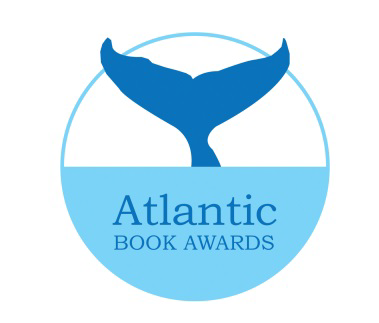 The Senator Don Oliver Young Black Voices Book PrizeSubmission FormTitle: ___________________________________________________________Author: _________________________________________________________Author Contact Information:Address: _______________________________________________________Telephone: ______________________ E-mail: ________________________Author Date of Birth: _______________________ Publisher: ______________________________________________________Publisher Contact: ______________________________________________Address: ________________________________________________________Telephone: _______________________ E-mail:________________________4 copies of the book, a $35.00 fee, and the completed submission form must accompany each submission. Cheques to be made payable to Atlantic Book Awards SocietyThe submission fee is non-refundable and copies of books will not be returnedOnly shortlisted authors /publishers will be notifiedAuthors must be Canadian citizens, and resident in Atlantic Canada for at least two years. Books submitted must be in print, currently available for sale and meet all other eligibility criteria For shortlisted titles, publishers will pay, within 30 days of shortlist notification, $300 per shortlisted title to offset travel and promotional costs. In the event that a book is shortlisted for multiple awards, the fee is payable only once. This payment can be made by cheque, money order or bank draft made out to the Atlantic Book Awards SocietyI have read, and agree with the terms above.Signature: ___________________________________________Position: ___________________________________________Send submission form, fee and books to:Atlantic Book Awards SocietyC/o Heather MacKenzieHalifax Public LibrariesAlderney Gate Public Library60 Alderney DriveDartmouth, NS	B2Y 4P8